Asynchronous Learning for Grade 7-8 Core FrenchWeek of May 3, 2021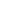 Notre responsabilité pour la TerreBut d’apprentissage:  Je lis et je regarde des vidéos à propos de l’environnement. Je réfléchis à mes actions et je communique mes opinions et mes idées de façons différentes.But d’apprentissage:  Je lis et je regarde des vidéos à propos de l’environnement. Je réfléchis à mes actions et je communique mes opinions et mes idées de façons différentes.But d’apprentissage:  Je lis et je regarde des vidéos à propos de l’environnement. Je réfléchis à mes actions et je communique mes opinions et mes idées de façons différentes.Bonjour! Cette semaine, nous allons continuer à explorer notre Terre. On va explorer ce que nous pouvons faire pour respecter et protéger la Terre. On va apprendre les possibilités pour continuer  l’action au long de l'année.  Visite le site de Radio Canada Jeunesse pour en apprendre un peu sur le Jour de la Terre qui a eu lieu le 22 avril. Tu peux aussi visiter le site https://jourdelaterre.org/ pour apprendre plus.  Utilise ce dictionnaire visuel pour t’aider et pour ajouter du vocabulaire nouveau que tu apprends.Image credit: https://pixabay.com/vectors/globe-world-map-earth-blue-earth-32299/Bonjour! Cette semaine, nous allons continuer à explorer notre Terre. On va explorer ce que nous pouvons faire pour respecter et protéger la Terre. On va apprendre les possibilités pour continuer  l’action au long de l'année.  Visite le site de Radio Canada Jeunesse pour en apprendre un peu sur le Jour de la Terre qui a eu lieu le 22 avril. Tu peux aussi visiter le site https://jourdelaterre.org/ pour apprendre plus.  Utilise ce dictionnaire visuel pour t’aider et pour ajouter du vocabulaire nouveau que tu apprends.Image credit: https://pixabay.com/vectors/globe-world-map-earth-blue-earth-32299/Bonjour! Cette semaine, nous allons continuer à explorer notre Terre. On va explorer ce que nous pouvons faire pour respecter et protéger la Terre. On va apprendre les possibilités pour continuer  l’action au long de l'année.  Visite le site de Radio Canada Jeunesse pour en apprendre un peu sur le Jour de la Terre qui a eu lieu le 22 avril. Tu peux aussi visiter le site https://jourdelaterre.org/ pour apprendre plus.  Utilise ce dictionnaire visuel pour t’aider et pour ajouter du vocabulaire nouveau que tu apprends.Image credit: https://pixabay.com/vectors/globe-world-map-earth-blue-earth-32299/Mes connaissances à propos de la journée de la Terre/le Jour de la TerreQu’est-ce que tu sais à propos du Jour de la Terre?Utilise ce tableau SVA pour remplir les deux premières colonnes (ce que je sais/ce que je veux savoir) avec ton information. Regarde ce numéro de Nos Nouvelles - Bande Dessinée à la page p. 31 et répond à des questions à la page 32. (Il faut te connecter avec ton compte TDSB.)Retourne au tableau SVA et ajoute de l’information à la dernière colonne (ce que j’ai appris).Note les détails importants à propos de ce jour spécial? Note-les dans ce tableau.Les déchetsNos actions peuvent avoir un impact positif ou négatif sur l’environnement. Pense à comment tu utilises et ce que que tu fais avec: 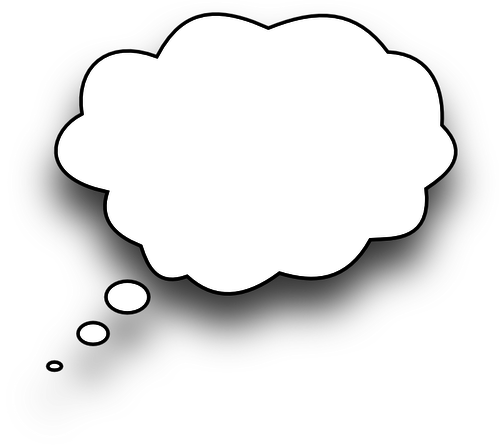 des produits/les objetsl’eaula nourritureetc.Regarde et écoute ces vidéos dans le site Idéllo: 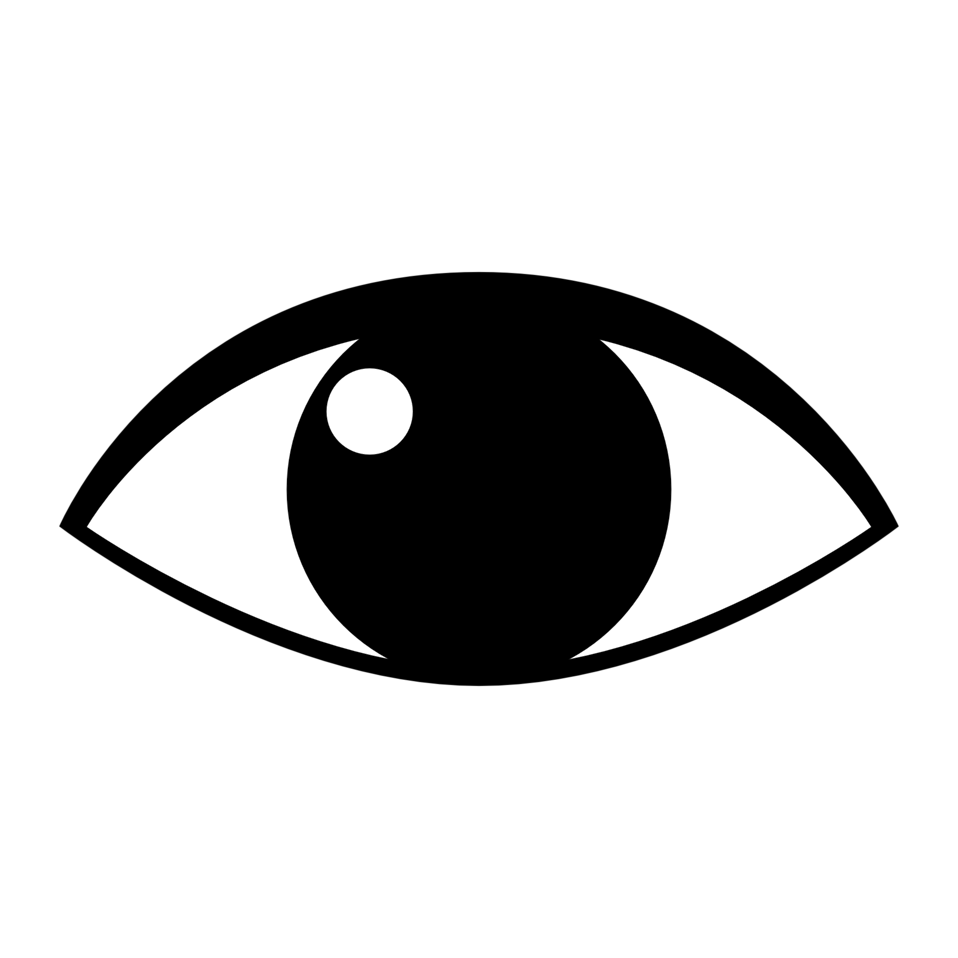 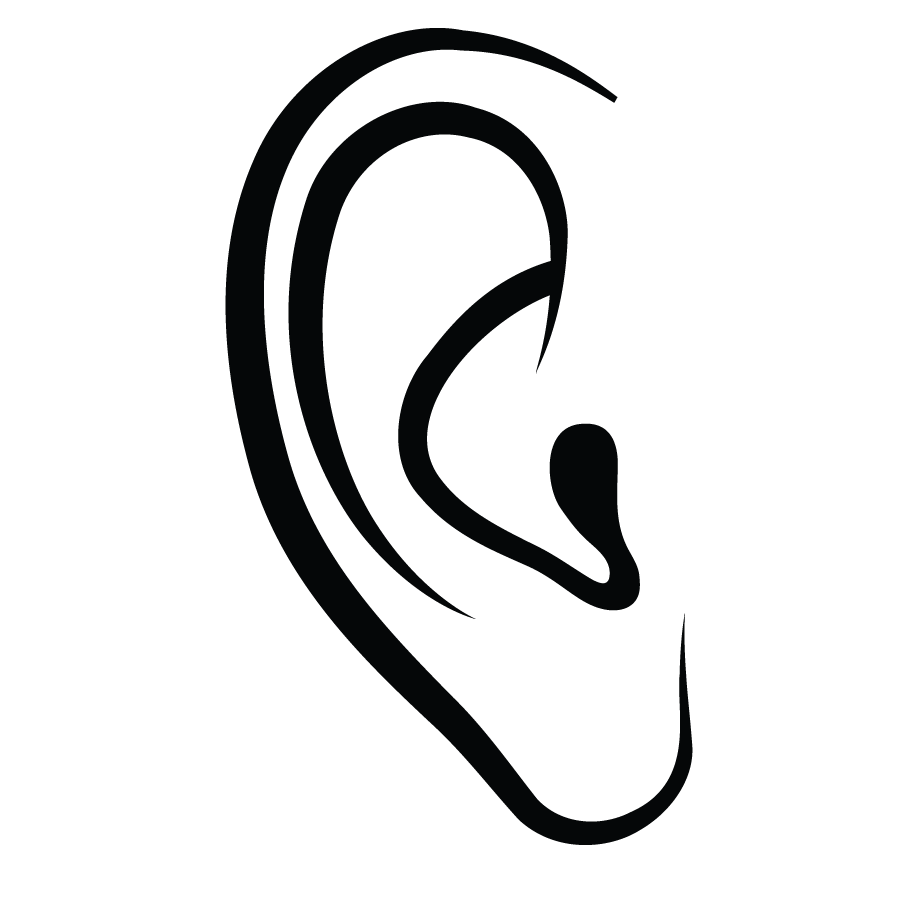 Pourquoi faut-il réduire les déchets? Pourquoi il faut économiser l’eauPour t’aider:tu peux arrêter la vidéotu peux écouter plusieurs foistu peux utiliser les captions CC pour t’aider à voir les motsNote des nouveaux mots que tu apprends dans ton dictionnaire personnel. Qu’est-ce que tu vois?Qu’est-ce que tu entends?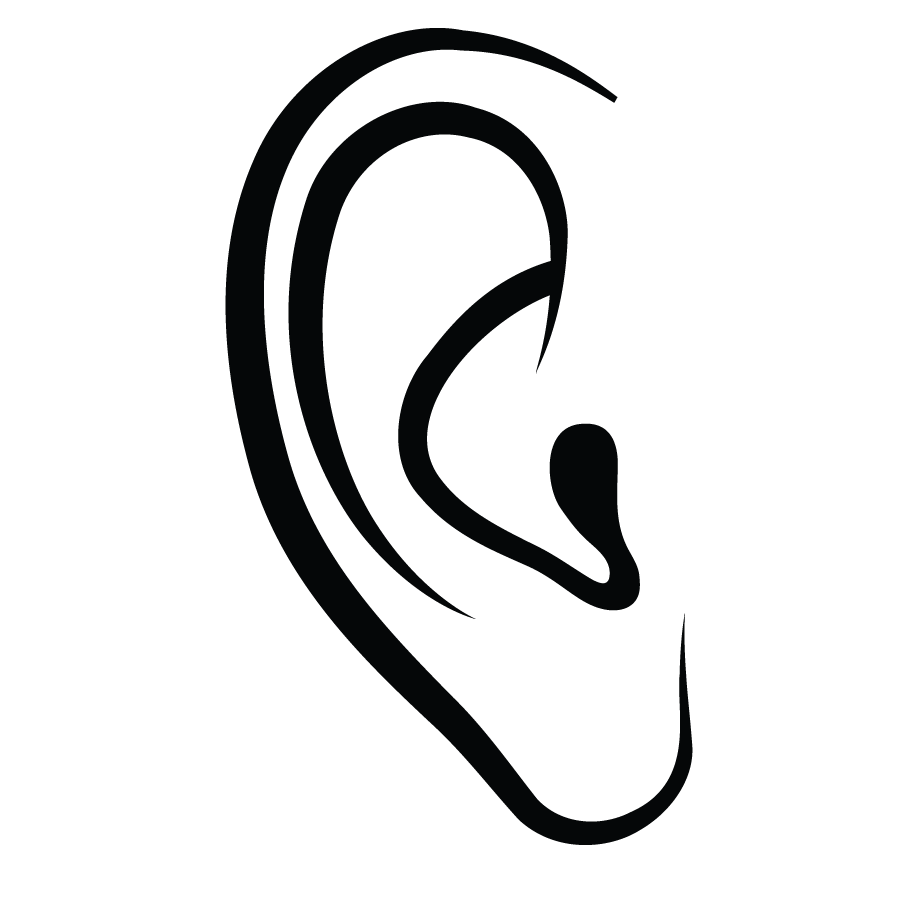 Quel est le message dans chaque vidéo?Comment est-ce que tu peux réduire les déchets dans ta maison ou dans ta communauté?Comment est-ce que tu peux réduire l’usage de l’eau?Crée quelques messages avec des images pour informer les gens. Exemple: Recyclez!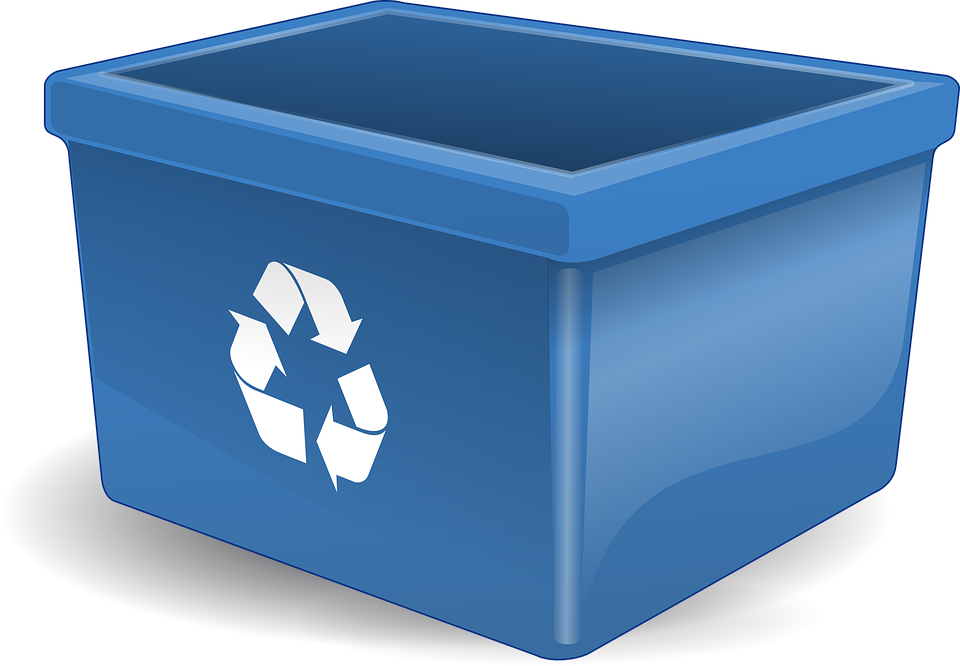 https://pixabay.com/vectors/recycling-container-bin-boxes-41078/Les déchetsNos actions peuvent avoir un impact positif ou négatif sur l’environnement. Pense à comment tu utilises et ce que que tu fais avec: des produits/les objetsl’eaula nourritureetc.Regarde et écoute ces vidéos dans le site Idéllo: Pourquoi faut-il réduire les déchets? Pourquoi il faut économiser l’eauPour t’aider:tu peux arrêter la vidéotu peux écouter plusieurs foistu peux utiliser les captions CC pour t’aider à voir les motsNote des nouveaux mots que tu apprends dans ton dictionnaire personnel. Qu’est-ce que tu vois?Qu’est-ce que tu entends?Quel est le message dans chaque vidéo?Comment est-ce que tu peux réduire les déchets dans ta maison ou dans ta communauté?Comment est-ce que tu peux réduire l’usage de l’eau?Crée quelques messages avec des images pour informer les gens. Exemple: Recyclez!https://pixabay.com/vectors/recycling-container-bin-boxes-41078/Nos actions comptent!Plusieurs jeunes s’engagent pour l'environnement. Tu connais déjà peut-être le nom de Greta Thunberg, mais il y a d’autres jeunes qui sont devenus des jeunes activistes environnementaux aussi. Survole l’article de l'Encyclopédie canadienne pour en découvrir un peu sur Autumn Pelletier. Autumn Pelletier Découvre le travail de Greta Thunberg dans le site  Radio Canada Jeunesse.Greta Thunberg à l’ONUSurvole les pages 4 et 5 de ce volume de NuméricoPrenons le changement par la main! Tu n’as pas besoin de tout comprendre. Utilise des stratégies de lecture pour t’aider: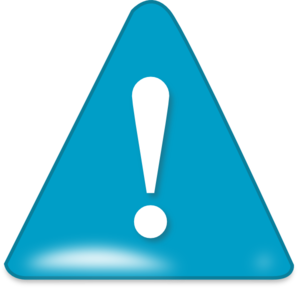 regarde les images 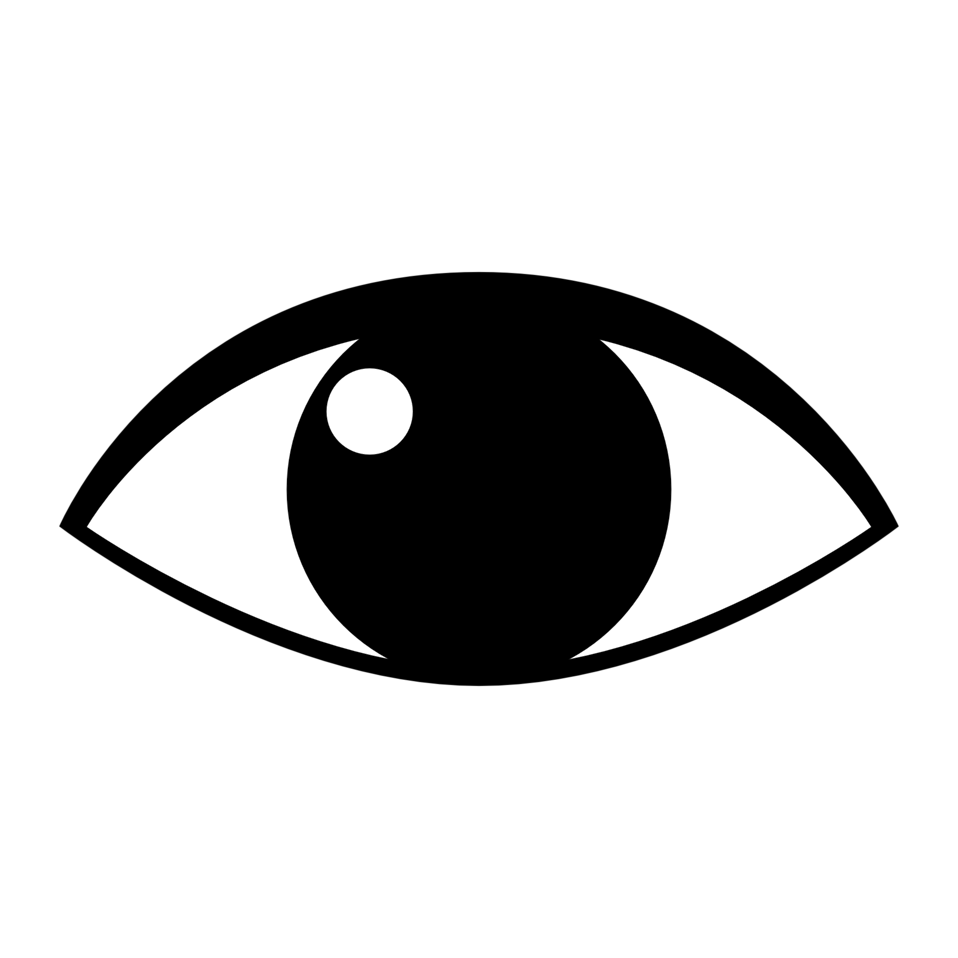 surligne les mots que tu connais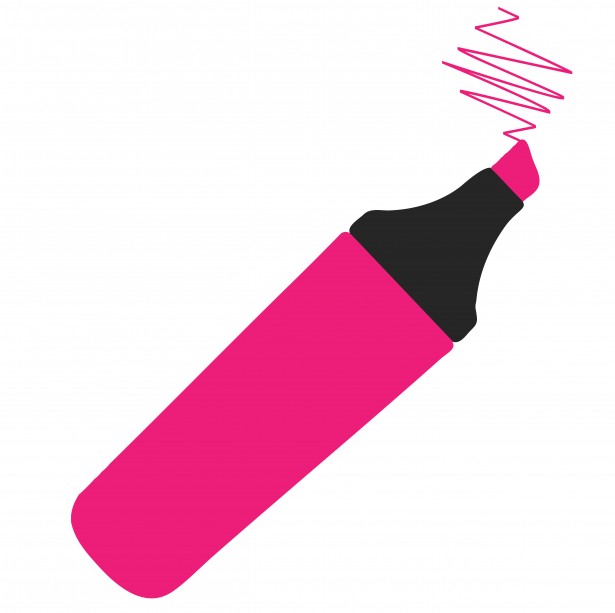 ajoute des nouveaux mots  à ton dictionnaire personnel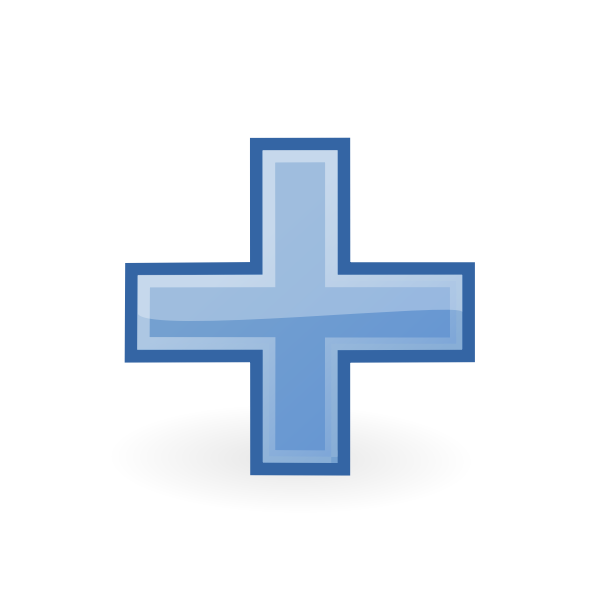 fais des inférences fais des liens à ce que tu sais déjà(http://clipart-library.com/clipart/498597.htm)Réponds à ces questions. Utilise un organisateur graphique pour ressortir de l’information du texte. Qui est Autumn?Où est-elle née?Quel âge a-t-elle?Qu’est-ce qu’elle veut protéger? Pourquoi?Fais une représentation visuelle avec les détails que tu apprends à propos de Autumn Pelletier. Protégeons l'environnementRegarde cette affiche de Elise Gravel.Quelles suggestions ou stratégies est-ce qu’elle donne pour aider à protéger l'environnement?De ces suggestions, lesquelles fais-tu déjà? Est-ce que tu vois une nouvelle idée que tu peux essayer?Fais une liste de ce que tu fais dans ta communauté pour aider à protéger l'environnement.Crée ta propre affiche pour encourager les autres à respecter et à protéger la Terre. Choisis ton format- Google drawing, Google Slides ou Jamboard. Protégeons l'environnementRegarde cette affiche de Elise Gravel.Quelles suggestions ou stratégies est-ce qu’elle donne pour aider à protéger l'environnement?De ces suggestions, lesquelles fais-tu déjà? Est-ce que tu vois une nouvelle idée que tu peux essayer?Fais une liste de ce que tu fais dans ta communauté pour aider à protéger l'environnement.Crée ta propre affiche pour encourager les autres à respecter et à protéger la Terre. Choisis ton format- Google drawing, Google Slides ou Jamboard. 